ГЛАВАСамойловского муниципального образованияСамойловского муниципального района Саратовской областиПОСТАНОВЛЕНИЕ31.10.2023  № 1О назначении публичных слушаний по проекту генерального плана Самойловского муниципального образования Самойловского муниципального района Саратовской областиВ соответствии со ст. 5.1, 24, 28, Градостроительного кодекса РФ, ст.28 Федерального закона от 06 октября 2003 года №131-ФЗ «Об общих принципах организации местного самоуправления в Российской Федерации», руководствуясь Уставом Самойловского муниципального образования Самойловского муниципального района Саратовской области, Положением о публичных слушаниях, общественных обсуждениях в Самойловском муниципальном образовании Самойловского муниципального района Саратовской области, утвержденным решением Городского Совета Самойловского муниципального образования Самойловского муниципального района Саратовской области от 13.03.2018 № 53,ПОСТАНОВЛЯЮ:Вынести на публичные слушания с участием граждан, проживающих на территории р.п. Самойловка, с. Залесянка, п. Алексеевский Самойловского муниципального образования Самойловского муниципального района Саратовской области, проект генерального плана Самойловского муниципального образования Самойловского муниципального района Саратовской области (далее - генеральный план), согласно приложению  к настоящему постановлению.Провести публичные слушания по проекту генерального плана 20 ноября 2023 года с 10:00 ч. до 11:00 ч. по местному времени.Поручить комиссии по подготовке проектов Правил землепользования и застройки территорий муниципальных образований Самойловского муниципального района Саратовской области использовать ФГИС «Единый портал государственных и муниципальных услуг (функций)» (далее – Единый портал) для организации и проведения публичных слушаний по обсуждению проекта генерального плана. Оповестить о начале публичных слушаний не позднее, чем за 7 дней до дня размещения на официальном сайте администрации Самойловского муниципального района Саратовской области в информационно-телекоммуникационной сети Интернет» (далее – официальный сайт) проекта генерального плана, подлежащего рассмотрению.Установить, что экспозиция проекта для ознакомления по теме публичных слушаний находится по адресу: Саратовская область, Самойловский район, р.п. Самойловка, ул. Красная площадь, д.10, каб. 7 с 8 ноября 2023 г. по 17 ноября 2023 г. в рабочие дни с 8:00 ч. до 12:00 ч., а также размещена  на официальном сайте и Едином портале.Предложения и замечания по проекту генерального плана принимаются с 8:00 ч. 8 ноября до 17:00 ч. 17 ноября 2023 года в электронной форме с использованием Единого портала, либо в письменной форме в адрес органа, уполномоченного на проведение публичных слушаний, а также в письменной или устной форме непосредственно в ходе проведения собрания участников публичных слушаний.7.  Настоящее постановление обнародовать 31.10.2023 г. в специальных местах обнародования и разместить на официальном сайте.8. Настоящее постановление вступает в силу со дня его официального обнародования.Глава Самойловского муниципальногообразования Самойловского муниципальногорайона Саратовской области                                             А.А. Коваленко 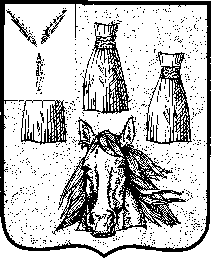 